ANEXOS A LOS PLIEGOS DE CLÁUSULAS ADMINISTRATIVAS PARTICULARES Y TÉCNICAS DEL PROCEDIMIENTO PARA LA ADJUDICACIÓN DE LOS SERVICIOS DE FORMACIÓN, ASESORAMIENTO Y EVALUACIÓN CONTEMPLADOS EN EL PROYECTO SISTEMA INTEGRAL DE CALIDAD TURÍSTICA EN DESTINO- SICTED, EN EL ÁMBITO TERRITORIAL DE LA ISLA DE GRAN CANARIA PARA EL AÑO 2024EXPEDIENTE 9/2024ANEXO I: Modelo de presentación de oferta ANEXO II: Modelo de declaración responsable ANEXO III A) Modelo propuesta económica LOTE 1ANEXO III B) Modelo propuesta económica LOTE 2ANEXO I. MODELO DE PRESENTACIÓN DE OFERTADON/DOÑA………………………………………………………, con [DEBERÁ INDICARSE, SEGÚN PROCEDA, EL NIF, NIE, NIF-IVA, NIF INTRACOMUNITARIO O DUNS], actuando [SI EL LICITADOR ES EMPRESARIO INDIVIDUAL O PERSONA FÍSICA: en su propio nombre yrepresentación] [SI EL LICITADOR ES PERSONA JURÍDICA: en nombre y representación de …................................…, con CIF………, en virtud de poder otorgado ante el Notariodel Colegio de ….................., al número	de su protocolo].Declara que es conocedor/a de los Pliegos de Cláusulas Administrativas Particulares y Técnicas que ha de regir la “ADJUDICACIÓN DE LOS SERVICIOS DE FORMACIÓN, ASESORAMIENTO Y EVALUACIÓN CONTEMPLADOS EN EL PROYECTO SISTEMA INTEGRAL DE CALIDAD TURÍSTICA EN DESTINO- SICTED, EN EL ÁMBITO TERRITORIAL DE LA ISLA DE GRAN CANARIA PARA EL AÑO 2024” (exp. 9/2024), y aceptando íntegramente el contenido del mismo:Interesa su participación en el lote	de la citada licitación, a cuyo efecto presenta ladocumentación exigida por el Pliego, en tres sobres cuyo contenido es el siguiente:DOCUMENTACIÓN GENERAL administrativa acreditativa de solvencia y capacidad (Índice del Sobre 1)PROPUESTA TÉCNICA (Índice del Sobre 2) PROPUESTA ECONÓMICA (Sobre 3)Asimismo, declara expresamente bajo su responsabilidad:Que en la oferta presentada se han tenido en cuenta las obligaciones derivadas de las disposiciones vigentes en materia de protección del empleo, condiciones de trabajo y prevención de riesgos laborales, y protección del medio ambiente.Que ostenta debidamente la representación de la empresa en cuyo nombre hace la oferta.Que dicha empresa goza de plena capacidad jurídica y de obrar y está válidamente constituida.Que la empresa cuenta con la adecuada solvencia económica, financiera y técnica o, en su caso, la clasificación correspondiente;Que la empresa licitadora dispone de las autorizaciones necesarias para ejercer la actividad objeto de licitación.Que solicita que se tenga por presentada dicha documentación y por reconocida la condición de participante en este proceso de selección a [él mismo / a la sociedad …].En …, a … de … de … [Firma y rúbrica] Datos de contacto: Teléfono y fax: Dirección:E-mail:ANEXO II. MODELO DE DECLARACIÓN RESPONSABLEDON/DOÑA………………………………………………………, con [DEBERÁ INDICARSE, SEGÚN PROCEDA, EL NIF, NIE, NIF-IVA, NIF INTRACOMUNITARIO O DUNS], actuando [SI EL LICITADOR ES EMPRESARIO INDIVIDUAL O PERSONA FÍSICA: en su propio nombre yrepresentación] [SI EL LICITADOR ES PERSONA JURÍDICA: en nombre y representación de …................................…, con CIF………, en virtud de poder otorgado ante el Notariodel Colegio de ….................., al número	de su protocolo].MANIFIESTA que es conocedor/a del Pliego de Cláusulas Administrativas Particulares y Técnicas que ha de regir la “ADJUDICACIÓN DE LOS SERVICIOS DE FORMACIÓN, ASESORAMIENTO Y EVALUACIÓN CONTEMPLADOS EN EL PROYECTO SISTEMA INTEGRAL DE CALIDAD TURÍSTICA EN DESTINO- SICTED, EN EL ÁMBITO TERRITORIAL DE LA ISLA DE GRAN CANARIA PARA EL AÑO 2024” (exp. 9/2024), y estando interesado/a en participar en el citado procedimiento, DECLARA, BAJO SU RESPONSABILIDAD:Que ni la Sociedad …, a la que representa, ni ninguno de sus administradores ni apoderados se hallan incursos en ninguna de las prohibiciones e incompatibilidades para contratar.Que ni la Sociedad a la que representa, ni ninguno de sus administradores ni apoderados se hallan incursos en ninguna de las prohibiciones e incompatibilidades establecidas en los apartados 1 y 2 del artículo 45 de la Directiva 2004/18/CE, de 31 de marzo de 2004, sobre coordinación de los procedimientos de adjudicación de los contratos públicos de obras, de suministro y de servicios.Que la Sociedad ………… se encuentra al corriente del cumplimiento de las obligaciones tributarias con el Estado e, igualmente, está al corriente del cumplimiento de las obligaciones con la Seguridad Social, impuestas por las disposiciones vigentes, no habiendo causado baja en la matrícula del impuesto sobre Actividades Económicas.Que, en caso de resultar adjudicataria, la Sociedad se compromete a subsanar, por su cuenta y riesgo, los errores y/o defectos que sean imputables a su actuación, sin cargo alguno para la Cámara.Que la Sociedad … no se encuentra incursa en litigio en cuanto a derechos de uso, licencias, patentes, utilización de marcas o nombres comerciales, u otro tipo de propiedades industriales o intelectuales.Que, en caso de resultar adjudicatario, se compromete a adscribir a la ejecución del contrato los medios personales y materiales suficientes para llevarla a cabo adecuadamente.Que habiendo decidido ofertar al citado contrato, se somete voluntariamente y acepta íntegramente el Pliego de condiciones generales, así como el contenido de las prescripciones técnicas que lo rigen, así como cuantas obligaciones se deriven de su condición de licitador y de adjudicatario, si lo fuere.Y para que así conste, y a los efectos oportunos, expido la presente declaración. (Lugar, fecha, firma y sello)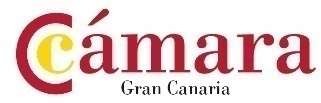 ANEXO III A) PROPUESTA ECONÓMICA LOTE 1DON/DOÑA………………………………………………………, con [DEBERÁ   INDICARSE, SEGÚN PROCEDA, EL NIF, NIE, NIF-IVA, NIF INTRACOMUNITARIO O DUNS], actuando [SI EL LICITADOR ES EMPRESARIO INDIVIDUAL O PERSONA FÍSICA: en su propionombre y representación] [SI EL LICITADOR ES PERSONA JURÍDICA: en nombre y representación de …................................…, con CIF………, en virtud de poder otorgadoante el Notario del Colegio de ….................., al número	de su protocolo].MANIFIESTA que es conocedor/a del Pliego de Cláusulas Administrativas Particulares y Técnicas que ha de regir la “ADJUDICACIÓN DE LOS SERVICIOS DE FORMACIÓN, ASESORAMIENTO Y EVALUACIÓN CONTEMPLADOS EN EL PROYECTO SISTEMA INTEGRAL DE CALIDAD TURÍSTICA EN DESTINO- SICTED, EN EL ÁMBITO TERRITORIAL DE LA ISLA DE GRAN CANARIA PARA EL AÑO 2024” (exp.9/2024), y habiendo presentado solicitud de participación al lote 1, se compromete, en caso de resultar adjudicatario, a:1.- Ejecutar la prestación de los servicios comprendidos en el Lote 1 por un importe máximo de …………. € (IGIC excluido), para los 245 establecimientos inicialmente previstos, comprendiendo el licitador que el gasto efectivo quedará condicionado por las acciones finalmente ejecutadas, de tal manera que los honorarios a facturar se calcularán con arreglo a los precios unitarios que se ofrecen en el punto 2.2.- Que ofrece el siguiente precio/hora/actividad (IGIC excluido) para los siguientes conceptos:(Lugar, fecha, firma y sello)4ANEXO III B) PROPUESTA ECONÓMICA LOTE 2DON/DOÑA………………………………………………………, con [DEBERÁ   INDICARSE, SEGÚN PROCEDA, EL NIF, NIE, NIF-IVA, NIF INTRACOMUNITARIO O DUNS], actuando [SI EL LICITADOR ES EMPRESARIO INDIVIDUAL O PERSONA FÍSICA: en su propionombre y representación] [SI EL LICITADOR ES PERSONA JURÍDICA: en nombre y representación de …................................…, con CIF………, en virtud de poder otorgadoante el Notario del Colegio de ….................., al número	de su protocolo].MANIFIESTA que es conocedor/a del Pliego de Cláusulas Administrativas Particulares y Técnicas que ha de regir la “ADJUDICACIÓN DE LOS SERVICIOS DE FORMACIÓN, ASESORAMIENTO Y EVALUACIÓN CONTEMPLADOS EN EL PROYECTO SISTEMA INTEGRAL DE CALIDAD TURÍSTICA EN DESTINO- SICTED, EN EL ÁMBITO TERRITORIAL DE LA ISLA DE GRAN CANARIA PARA EL AÑO 2024” (exp.9/2024), y habiendo presentado solicitud de participación al lote 2, se compromete, en caso de resultar adjudicatario, a:1.- Ejecutar la prestación de los servicios comprendidos en el Lote 2 por un importe máximo de …………………. € (IGIC excluido), para los 245 establecimientos inicialmente previstos, comprendiendo el licitador que el gasto efectivo quedará condicionado por las acciones finalmente ejecutadas, de tal manera que los honorarios a facturar se calcularán con arreglo a los precios unitarios que se ofrecen en el punto 2.2.- Que ofrece el siguiente precio/evaluación (IGIC excluido) para los siguientes conceptos:(Lugar, fecha, firma y sello)5CONCEPTOSCONCEPTOSCONCEPTOSPRECIO/HORA/ACTIVIDADFORMACIÓN (HORAS)FORMACIÓN (HORAS)FORMACIÓN (HORAS)HORA DE FORMACIÓN ADICIONALHORA DE FORMACIÓN ADICIONALHORA DE FORMACIÓN ADICIONALASISTENCIAS (ACTIVIDAD)TÉCNICASINDIVIDUALESATI ADICIONALATI ADICIONALATI ADICIONALASISTENCIAS (ACTIVIDAD)TÉCNICASCOLECTIVASATC ADICIONALATC ADICIONALATC ADICIONALGRUPOS DE MEJORA (ACTIVIDAD)GRUPOS DE MEJORA (ACTIVIDAD)GRUPOS DE MEJORA (ACTIVIDAD)GM ADICIONALGM ADICIONALGM ADICIONALJORNADAS DE PRESENTACIÓN (HORA)JORNADAS DE PRESENTACIÓN (HORA)JORNADAS DE PRESENTACIÓN (HORA)JORNADA ADICIONALJORNADA ADICIONALJORNADA ADICIONALCONCEPTOSPRECIO/EVALUACIÓNEVALUACIÓN DE DISTINCIÓNEVALUACIÓN DE SEGUIMIENTOEVALUACIONES	DE	DISTINCIÓN	NO PREVISTAS INICIALMENTEEVALUACIONES	DE	SEGUIMIENTO	NO PREVISTAS INICIALMENTE